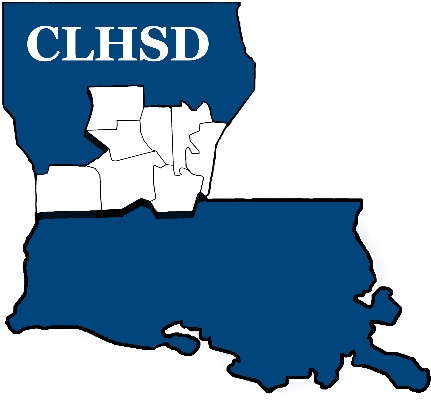  PUBLIC NOTICE The Board of Directors of Central La Human Services District will conduct its monthly meeting on: Thursday, September 7, 2023   5:30 p.m. CLHSD ~ Conference Room5411 Coliseum BlvdAlexandria, LA 71303The meeting is open to the public